Petukh Dmitriy ViktorovichGeneral details:Certificates:Experience:Position applied for: Ordinary SeamanAdditional position applied for: Mess BoyDate of birth: 20.06.1993 (age: 24)Citizenship: UkraineResidence permit in Ukraine: YesCountry of residence: UkraineCity of residence: MariupolPermanent address: Lunina 9 avenueContact Tel. No: +38 (096) 269-62-66E-Mail: mifix17@gmail.comSkype: ram3ec1993U.S. visa: NoE.U. visa: NoUkrainian biometric international passport: Not specifiedDate available from: 22.07.2017English knowledge: ModerateMinimum salary: 800 $ per month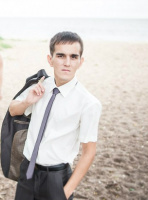 DocumentNumberPlace of issueDate of expiryCivil passportVK618763UKR00.00.0000Seamanâs passportAB459046UKR30.04.2018Tourist passport01162/2017/06UKR00.00.0000TypeNumberPlace of issueDate of expirySecond Class Seaman01162/2017/06UKR00.00.0000Familiarizition and security awareness training for all seafarers30791UKR05.12.2021Safety familiarization,basic training and instruction for all seafarers43213UKR03.12.2021Profociency in survival craft and rescue boats other than fast rescue boats11339UKR21.04.2022PositionFrom / ToVessel nameVessel typeDWTMEBHPFlagShipownerCrewingOrdinary Seaman24.03.2015-27.10.2015ArianaBulk Carrier40054-Antigua and BarbudaSouthvision corporationUTA Izmail